תבנית כתיבה למתודה-המכון לחקר עתידים 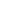 תקצירשם המתודהיצירת מפת ידע מערכתיתמטרת השימוש במתודהחידוד ההבנה שלנו על המרכיבים במערכת, מערכות היחסים בניהם, ולאפשר פיתוח ידע רציף על האתגרים המערכתיים לאורך זמן הערכת זמן נדרש להעברת המתודה1-3 שעותמספר משתתפיםיצירת המפה - לבד או בזוג, הדיון עליה בקבוצה אינטימית של 3-6 משתתפיםמילות מפתחתחום המתודה: חשיבה מערכתית, מושגים, מפות ידע תיאור כללי של המתודה מפת ידע היא הצגה גראפית של מערכת מושגית. המפה מאפשרת לחשוב על מערכות היחסים בין האלמנטים והמושגים השונים בתוך מערכת סבוכה ולהציגם באופן פשוט.״למפה תפקיד משולש: לקבוע את גבולות הדיון (על מה מדברים ועל מה לא), לגרות את המשתתפים להעלות תובנות סמויות מתוך התנסותם ובהמשך לשמש כ"שלד" הבסיסי שעליו יובנה הידע החדש, תוך כדי הדיון, מתוך תובנות שמעלים המשתתפים במהלכו.״ (מתוך אתר חברת פרקסיס) מהלך הפעלת המתודה (שיטה)שלב ההכנות המקדימותמפת הידע היא ייצוג של ההבנות שלנו על המערכת באופן גרפי. ניתן לייצר אותה באופן מקוון (כשקף במצגת למשל) או באופן לא מקוון (למשל על לוח מחיק או באמצעות פתקים). לפני תחילת העבודה יש להבין מה הסוגיה שאנחנו מנסים לתאר. שלבי העבודה עם המתודה חלק ראשון - הכנת המפה לבד או בזוג נתחיל לזרוק את ההבנות המרכזיות שלנו ביחס לסוגיה מסויימת. בזוג יהיה לנו יותר קל להשתמש בחשיבה אסוציאטיבית. אם עובדים לבד יתכן ויש ערך להתחיל בכתיבה חופשית על הסוגיה ולאחר מכן לפרק את התוכן למושגים. לאחר הפירוק למושגים שונים כדאי להתחיל לבחון אילו מושגים מתקשרים זה לזה. באופן זה נגרור או נחבר מושגים שונים לכדי ״שכונות״. כדאי להבחין כל אחת מהשכונות בשלב הראשון באמצעי גרפי (למשל - בצבעים שונים). בשלב הבא ניתן כותרת או מושג מוביל לכל אחת מן השכונות. באופן הזה נוכל להגיע לבהירות ביחס להיבטי הליבה המשמעותיים. כעת כדאי לבחון את הזיקות בין השכונות השונות. יתכן שנצטרך להוסיף מושגים או אלמנטים נוספים כדי לתאר את הזיקות האלו. לבסוף נסדר קצת את המפה כדי שתהיה נוחה להצגה ולשימוש. חלק שני - דיון משותף על המפה המפה נועדה לחולל דיון במספר מרכיבים במערכת במקביל. לכן נתחיל את הדיון בהצגה של ההבנות שבמפה. ההתייחסות של השותפים חיונית מאוד, וכדאי ככל הניתן להטמיע הבנות תוך כדי ההצגה. לעתים ההצגה עצמה תיקח את כל משך הדיון (הצגה מעורבת עם דיון על המושגים והשכונות השונות). כדאי לדאוג לכך שיהיה בצוות מישהו שמתעד את ההערות לטובת העיבוד בהמשך. חלק שלישי - עיבוד לאחר ההצגה המוביל או הזוג המוביל יעבד את הפידבק ויטמיע אותו כדי לקבל מפת מערכת מבוססת יותר. בשלב זה כדאי לנסות לנפות מושגים ושכונות שהחשיבות שלהם נמוכה, לטובת מיקוד בהיבטים המרכזיים, כפי שעלו בדיון. מתודות נוספות הניתנות לשילוב עם המתודה (רשות)המתודה משתלבת באופן מלא עם עבודה תהליך חשיבה מערכתי, ויכולה ללוות אותו לכל אורכו (כך שתיווצר מפת ידע אחת אחודה, או מספר מפות לפי מורכבות התהליך. בנוסף, את התוצרים של חשיבה במסגרת דיאגרמות משוב, המודל המערכתי לאסטרטגי, והיבטים של היסט ופוטנציאל, אפשר להציג במסגרת מפה אחודה. תוצרים ואופני השימוש בהם התוצר של התהליך היא המפה שתלווה את הארגון בשלבים הבאים. הפניה למקורותערך מורחב על מפות ידע